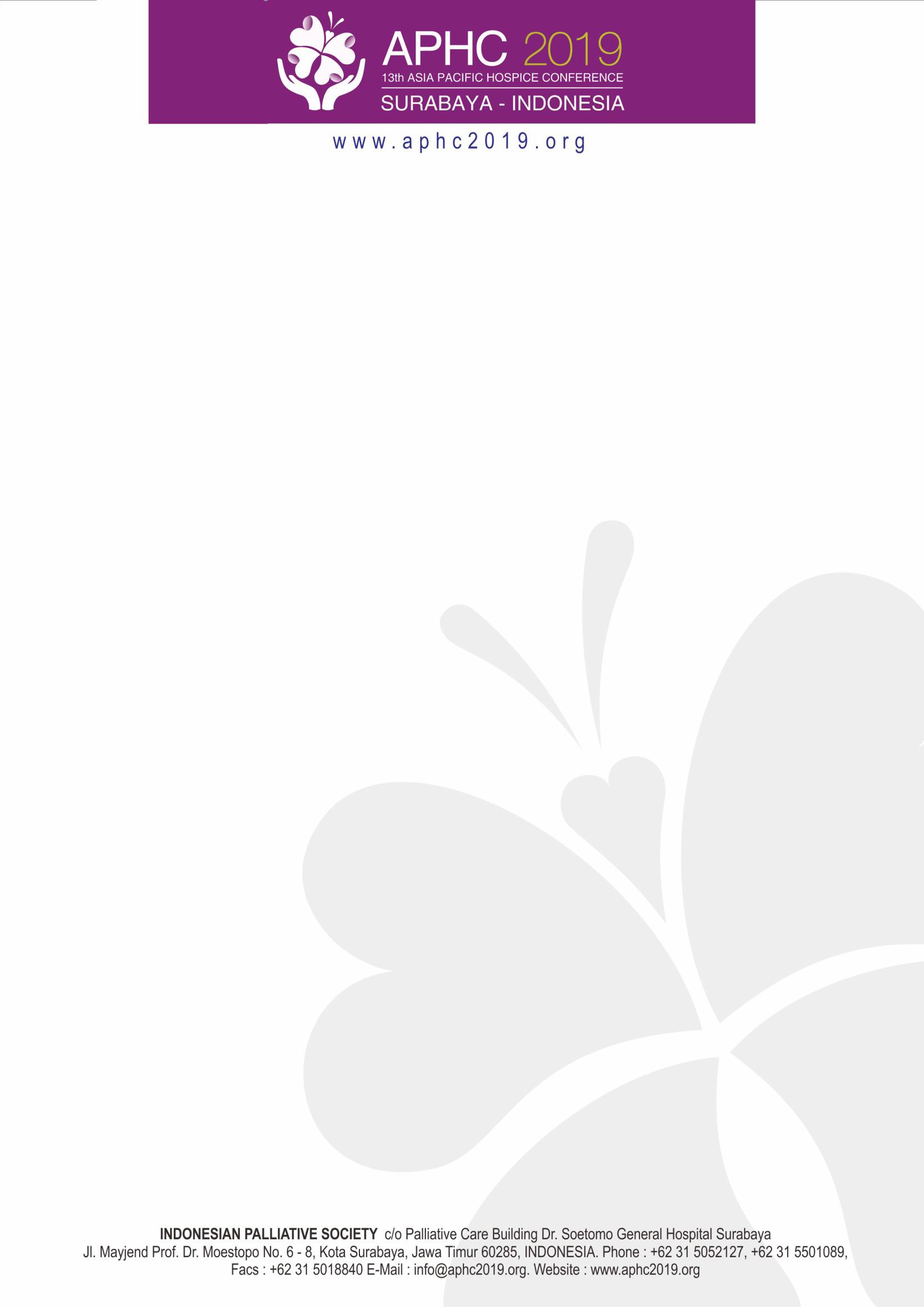 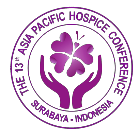 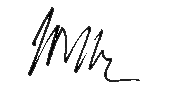 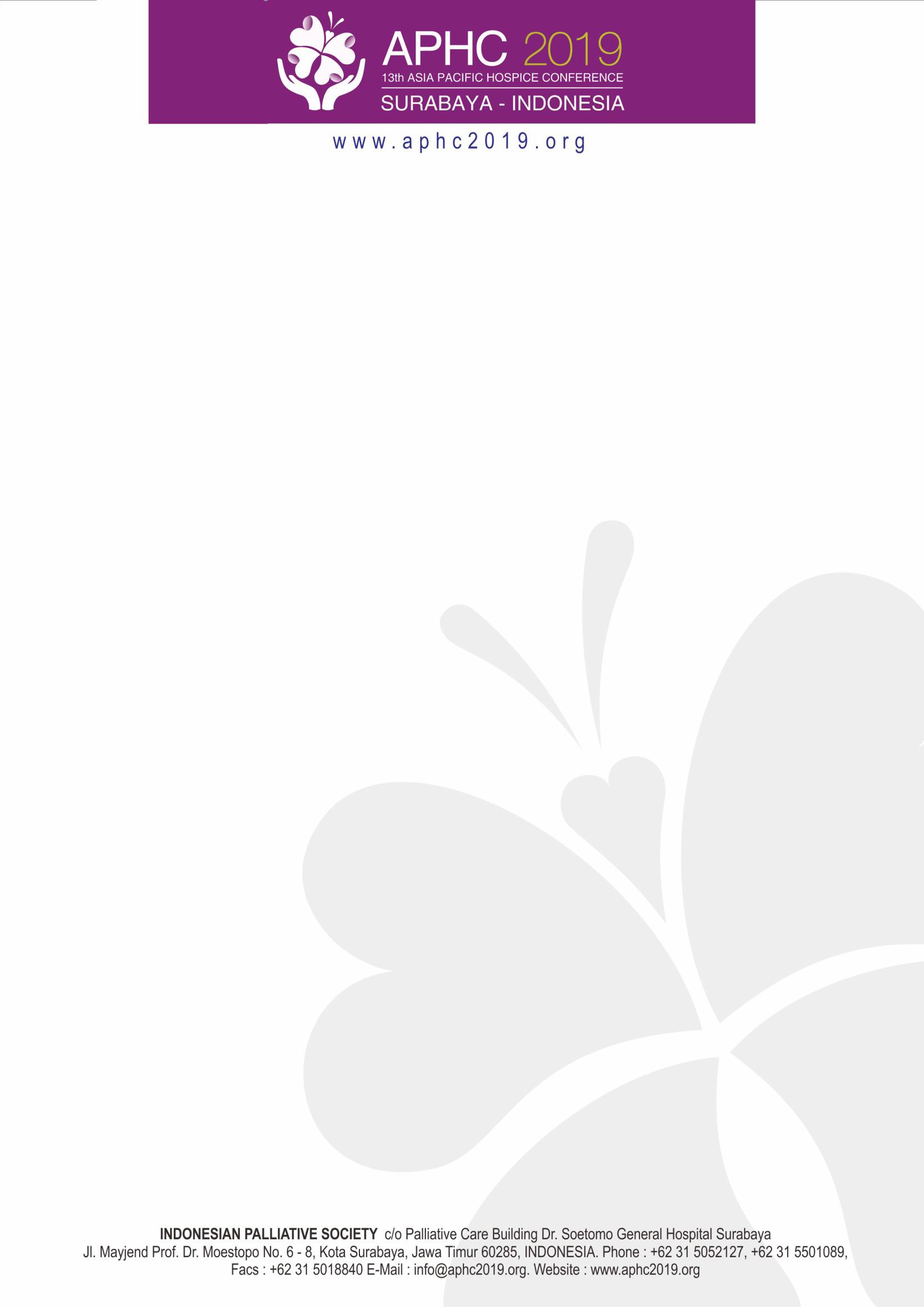 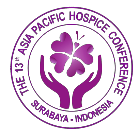 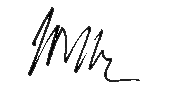 June 17, 2019Dear  (請自行填上姓名，須和護照英文名相同),On behalf of the Asia Pacific Hospice Conference (APHC) 2019 Organising Committee, we are pleased to invite you to participate in the forthcoming APHC 2019, which will take place on August 1-4, 2019 in Surabaya, Indonesia. APHC 2019 will take place at:GRAND CITY CONVENTION & EXHIBITIONJalan Walikota Mustajab No.1, Ketabang, Genteng, Surabaya, Jawa Timur 60272 Indonesia Tel: (031) 5459000Please feel free to use this letter for Visa purposes. This letter does not constitute any financial obligation on behalf of the organisers.We look forward to greeting you in Surabaya!Kind regards,Dradjat R.Suardi, MD, Onc.Surgeon, FICS, Chairman, Organising Committee of APHC 2019